מנגנון 5479 דגם EFV-C100 מידע על המנגנון 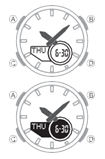 • בהתאם לדגם השעון שלך, טקסט התצוגה מופיע כתמונות כהות על רקע בהיר,                                             או על רקע אור על רקע כהה. כל המדגם מציג במדריך זה מוצגים באמצעות תמונות                                         כהות על רקע בהיר.                                                                                                                           • פעולות הלחצנים מסומנות באמצעות האותיות המוצגות באיור.                                                                   • שים לב שאיורי המוצר במדריך זה מיועדים לעיון בלבד, ולכן המוצר בפועל עשוי                                     להיראות שונה במקצת מהמתואר באיור.מידע כללי• לחץ על C כדי לעבור ממצב למצב. לאחר ביצוע פעולה (למעט B) בכל מצב, לחיצה על C חוזרת למצב שמירת זמן.                                                                                                                            • כדי לחזור למצב 'שמירת זמן' מכל מצב אחר, החזק את מקש C למשך כשנייה אחת.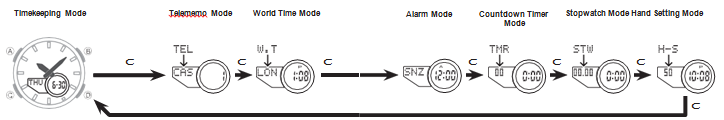 תכונת החזרה אוטומטית                                                                                                                          • השעון חוזר באופן אוטומטי למצב 'זמן שמירת זמן' אם לא תבצע פעולה כלשהי של לחצן במשך שתיים או שלוש דקות במצב 'מצב טלפון', 'אזעקה' או 'יד'.                                                                  • אם תשאיר מסך עם ספרות מהבהבות או סמן על הצג במשך שתיים או שלוש דקות ללא ביצוע פעולה כלשהי, השעון ייסגר באופן אוטומטי ממסך ההגדרות.                                                                              • החזקת C למשך כשנייה אחת בכל מצב קופץ ישירות למצב שמירת זמן. פעולה זו אינה פועלת כאשר מסך הגדרה מוצג בתצוגה.גְלִילָה                                                                                                                                            • הלחצנים B ו- D משמשים במצבים שונים ובמסכי הגדרה לגלול בין הנתונים בתצוגה. ברוב המקרים, לחיצה ממושכת על לחצנים אלה במהלך פעולת גלילה גולשת בין הנתונים במהירות גבוהה.מסכים ראשוניים                                                                                                                                 • בעת הזנת מצב Telememo, שעון עולמי או שעון מעורר, הנתונים שצפית בעת יציאתך ממצב זה מופיעים תחילה.תצוגת שעהשעון זה כולל שעון דיגיטלי אנלוגי נפרד. ההליכים לקביעת השעה הדיגיטלית וזמן אנלוגי שונים.                    • במצב שמירת זמן, לחץ על A כדי לעבור בין הצג לבין מסך הזמן.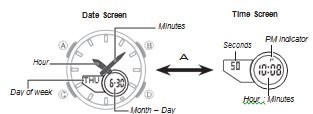 זמן דיגיטלי ותאריךהשתמש במצב 'זמן שמירה' כדי להגדיר ולהציג תצוגה דיגיטלית של השעה והתאריך הנוכחיים. בעת הגדרת השעה הדיגיטלית, ניתן גם להגדיר הגדרות עבור שעון הקיץ (שעון קיץ או DST).כיוון השעה והתאריך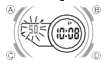 .1 במצב שמירת זמן, החזק את מקש A עד שהשניות יתחילו להתנפח,                                                              דבר המציין את מסך ההגדרות.2 לחץ על C כדי להזיז את ה - flhhing ברצף המוצג להלן כדי לבחור את ההגדרות האחרות.                                                                                     .3 כאשר ההגדרה שברצונך לשנות היא flhing, השתמש ב - ו D כדי לשנות אותה כמתואר להלן.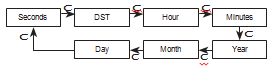 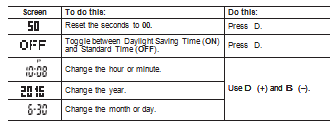 .4 לחץ על A כדי לצאת ממסך ההגדרה.איפוס השניות בלבד (מבלי לשנות את השעה, הדקה או הגדרת DST) גורם לשינוי ידני אנלוגי באופן ידני. אם תשנה את הגדרת השעה, הדקה או DST, עליך גם להשתמש בהליך תחת "כדי לכוונן את הזמן האנלוגי"  כדי לכוונן את הידיים האנלוגיות בהתאם.                                                                         • לקבלת מידע על הגדרת DST, ראה "שעון קיץ דיגיטלי" (DST).                                                                      • איפוס השניות ל - 00, כאשר הספירה הנוכחית נמצאת בטווח של 30 עד 59 גורם להגדלת הדקות ב - 1. בטווח של 00 עד 29, השניות מאופסות ל - 00 מבלי לשנות את הדקות.                                                • היום בשבוע מוצג אוטומטית בהתאם להגדרות התאריך (שנה, חודש ויום).                                                         • ניתן להגדיר את השנה בטווח של 2000 עד 2099.                                                                               • היומן האוטומטי המובנה של השעון מאפשר הקצבה של אורכים שונים ושנים מעוברות. לאחר שתגדיר את התאריך, לא תהיה סיבה לשנות אותו אלא לאחר החלפת הסוללה של השעוןכדי לעבור בין משמרת של 12 שעות ל -24 שעותבמצב 'שמירת זמן', לחצו על D כדי לעבור בין שעון זמן של 12 שעות (מסומן על ידי A או P בתצוגה) או במשך 24 שעות.                                                                                                                       • בתבנית של 12 שעות, מחוון P (PM) מופיע בתצוגה עבור פעמים בטווח הצהריים עד השעה 11:59. ואת מחוון (AM) מופיע פעמים בטווח של חצות עד 11:59.                                                             • בתבנית 24 שעות, הזמנים מוצגים בטווח שבין 0: 00-23: 23, ללא כל מחוון.                                            • תבנית השעון של 12 שעות / 24 שעות שתבחר במצב 'שמירת זמן' מוחלת בכל המצבים.זמן שעון קיץ דיגיטלי (DST) הגדרהשעון קיץ (שעון קיץ) מקדם את הגדרת השעה הדיגיטלית על ידי שעה אחת מ רגיל שעה. זכור כי לא כל המדינות או אפילו אזורים מקומיים להשתמש שעון הקיץכדי להחליף את הזמן הדיגיטלי 'מצב שמירת זמן' בין DST לבין 'זמן רגיל'                                                .1 במצב שמירת זמן, החזק את מקש A עד שהשניות יתחילו להתנפח, דבר המציין את מסך ההגדרות.                                                                                                                                       .2 לחצו על C פעם אחת על מנת להציג את מסך ההגדרה DST.                                                                                 .3 לחץ על D כדי לעבור בין שעון קיץ (מוצג) לבין זמן רגיל (כבוי מוצג).                                                            .4 לחץ על A כדי לצאת ממסך ההגדרה.                                                                                               • מחוון ה - DST מופיע במצב תזמון זמן, אזעקה ויד כדי לציין ש שעון קיץ מופעל.הגדרת זמן אנלוגיבצע את ההליך שלהלן כאשר הזמן שצוין על ידי הידיים האנלוגיות אינו תואם את זמן התצוגה הדיגיטלית.לכוונון הזמן האנלוגי                                                                                                                   .1 במצב שמירת זמן, לחץ על C שש פעמים כדי להיכנס למצב הגדרת יד                                                      .2 לחץ על A עד שהזמן הדיגיטלי הנוכחי מתחיל להתנפח, המציין את מסך                                                     ההגדרות האנלוגי.                                                                                                                                     .3 לחצו על D כדי לקדם את הגדרת הזמן האנלוגי ב 20 - שניות.                                                      • החזקת D מקדמת את הגדרת הזמן האנלוגי במהירות גבוהה.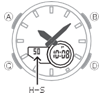 • אם אתה צריך לקדם את הזמן האנלוגי דרך ארוכה, הקש D ו- B בו-זמנית. זה נועל את תנועת היד במהירות גבוהה, כך שתוכל לשחרר את שני הכפתורים. תנועת היד המהירה ממשיכה עד שתלחץ על לחצן כלשהו. זה יהיה גם להפסיק באופן אוטומטי לאחר זמן ההתקדמות 12 שעות או אם אזעקה (אזעקה יומית, שעה שעה אות, או אזעקה ספירה לאחור) מתחיל להישמע..4 לחץ על A כדי לצאת ממסך ההגדרה.• כדי לחזור למצב 'שמירת זמן', הקש על C.איחסון זכרונות של רשומותTelememo מאפשר לך לאחסן עד 30 רשומות, שכל אחת מהן מכילה שם ומספרי טלפון. הרשומות ממוינות באופן אוטומטי על סמך התווים של השם. באפשרותך לזכור רשומות על-ידי גלילה דרכן על הצג.                                                                                                                                                • רשומת מצב Telememo כוללת שדה שם ושדה מספר.                                                                                • כל הפעולות בסעיף זה מבוצעות במצב Telememo, שאותו אתם מזינים על ידי לחיצה על C 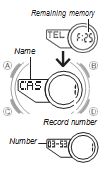 כדי ליצור רשומת Telememo חדשה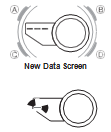 1. במצב Telememo, לחצו על B ו- D בו-זמנית כדי להציג את מסך הנתונים החדש.                                      • מסך הנתונים החדש מראה ---, המציין שאין טקסט בשדה השדה.                                                          • אם מסך הנתונים החדש אינו מופיע, פירוש הדבר שהזיכרון מלא. כדי לאחסן רשומה אחרת, תחילה עליך למחוק חלק מהרשומות המאוחסנות בזיכרון.2 לחץ על A עד שהסמן המהבהב (-) יופיע בשדה השם של התצוגה, המציין את מסך ההגדרות..3 השתמש ב - D וב - B כדי לשנות את התווים במיקום הסמן בשדה השדה. הדמות משתנה ברצף הבא.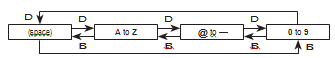 • ניתן להזין רווחים, תווים אלפא, סמלים ומספרים בשם.                                                                      4 כאשר התו הרצוי נמצא במיקום הסמן, לחץ על C כדי להזיז את הסמן ימינה.                                                        5. חזור על שלבים 3 ו -4 עד להשלמת השם.                                                                                          • באפשרותך להזין עד שמונה תווים עבור השם.                                                                          .6 לאחר הזנת השם, לחץ על C פעמים רבות לפי הצורך כדי להזיז את הסמן לשדה המספר.                              • אתה אומר כשאתה נמצא בשדה שם בגלל הסמן הארוך (-). לשדה המספר יש סמן קצר (-).לשדות • השם יש רווחים עבור שמונה תווים, כך שעליך ללחוץ על C כדי להזיז את התו השמיני כדי להגיע למספר השדה.                                                                                                                                    • לשדה המספר יש רווחים עבור 16 ספרות. לחיצה על C עד שהסמן עובר על פני הספרה ה -16 גורמת לו לקפוץ חזרה לאופי הראשון של שדה השם.                                                                              7. השתמש ב- D ו- B כדי לשנות את התווים במיקום הסמן בשדה השדה. הדמות משתנה ברצף הבא.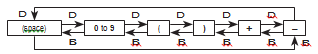 8. כאשר הדמות הרצויה נמצאת במיקום הסמן, לחץ על C כדי להזיז את הסמן ימינה.                                               9. חזור על שלבים 7 ו -8 עד שתשלים קלט מספר.                                                                     • באפשרותך להזין עד 16 ספרות עבור המספר.                                                                                        10. לחץ על A כדי לאחסן את הנתונים ולחזור למסך ההקלטות Telememo (ללא הסמן).                                                 • לאחר שתלחץ על A כדי לאחסן נתונים, השם יידלק למשך כשנייה אחת כדי לציין שרשומות מסודרות.                                                                                                                                         • שים לב שלרשומה יש קלט כלשהו בשדה השדה, אחרת לא תוכל לאחסן אותו.כדי לרשום רשומות Telememoבמצב Telememo, לחצו על D (+) כדי לגלול בין רשומות Telememo בתצוגה.                                                                 • רק נתוני שם מופיעים בעת גלילה ברשומות Telememo.                                                                         • לחץ על A כדי לעבור בין המסך בין השדות שם ומספר.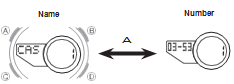 • השם והמספר מתגלגלים מימין לשמאל בתצוגה. מפריד בין התו האחרון לאופי הראשון של הנתונים.                                                                                                                                      • לחיצה על D בזמן שהקלטה האחרונה של Telememo מופיעה בתצוגה גורמת למסך הנתונים החדש להופיע.כדי לערוך רשומת Telememo1. במצב Telememo, השתמש ב- D כדי לגלול בין הרשומות ולהציג את הפריט שברצונך לערוך.                    .2 לחץ על A עד שהסמן המהבהב יופיע בתצוגה.                                                                                  .3 השתמש ב - C כדי להזיז את ה - flashing אל התו שברצונך לשנות.                                                4. השתמש ב- B ו- D כדי לשנות את התו.                                                                                              5 לאחר ביצוע השינויים הרצויים, לחץ על A כדי לאחסן אותם ולחזור למסך הרשומות Telememo.כדי למחוק רשומת Telememo1. במצב Telememo, השתמש ב- D כדי לגלול בין הרשומות ולהציג את הפריט שברצונך למחוק.           2 לחץ על A עד שהסמן המהבהב יופיע בתצוגה.                                                                                     3. לחץ על B ו- D בו-זמנית כדי למחוק את הרשומה.                                                                              • CLR מציין כי הרשומה נמחקת. לאחר מחיקת הרשומה, הסמן מופיע על הצג, מוכן לקלט.                                     .4 הזינו נתונים או הקישו על A כדי לחזור למסך רשומת Telememoשעון עולםשעון עולמי מציג את הזמן הנוכחי ב -30 ערים (29 אזורי זמן) ברחבי העולם.                                                            • כל הפעולות בסעיף זה מבוצעות במצב זמן עולמי, שאותו אתה מזין על ידי לחיצה על C                           זמן עולמי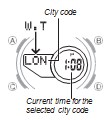 הגדרות הזמן של מצב שמירת זמן ומצב זמן עולמי אינן תלויות זו בזו,                                                              לכן עליך לקבוע הגדרות נפרדות עבור כל אחת מהן. שעון זה מוגדר                                                         מראש עם מספר קודי העיר, שכל אחד מהם מייצג את אזור הזמן שבו                                                      העיר ממוקמת.• בכל פעם שתשנה את הגדרת הזמן עבור כל עיר במצב זמן עולמי,                                                   ההגדרות של כל שאר הערים ישתנו בהתאם.• אם המיקום שלך אינו נכלל בקודי העיר שהוגדרו מראש, בחר את קוד העיר שהוגדר מראש באותו אזור זמן שבו נמצא המיקום שלך.כדי לקבוע את זמן העולם                                                                                                                       .1 במצב זמן עולמי, לחץ על D כדי לגלול בין קודי עיר.                                                                                .2 לחצו על מקש A עד שההגדרה DST On / Off של זמן העולם מתחילה להתנפח, דבר המצביע על מסך ההגדרות.                                                                                                                           .3 לחץ על C כדי להזיז את ה - flhing ברצף המוצג להלן כדי לבחור את ההגדרות האחרות.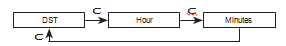 4. כאשר ההגדרה היא flhhing, השתמש D ו- B כדי לשנות את זה.                                                              • לחיצה על D ו- B בו-זמנית, כאשר כל הגדרת שעון עולמי מהבהבת גורמת לזמן המוצג להשתנות לאותה הגדרה כמו הזמן הנוכחי במצב זמן שמירת זמן.                                                                                     • כאשר ההגדרה DST On / Off נבחרת (flshhing), לחצו על D כדי לעבור בין שעון קיץ (ON) לבין זמן רגיל (כבוי).                                                                                                                             • כאשר הגדרת השעה או הדקות נבחרת (flhhing), השתמשו ב - D (+) וב - (-) לשינוי.                                .5 לחץ על A כדי לצאת ממסך ההגדרה.                                                                                             כדי להציג את השעה בקוד עיר אחר                                                                                              במצב זמן עולמי, לחץ על D כדי לגלול בין קודי עיר.כדי להחליף בין קוד עיר בין זמן רגיל לשעון קיץ.1 במצב זמן עולמי, השתמש ב - D כדי להציג את קוד העיר אשר הגדרת שעון הזמן הרגיל / שעון קיץ שברצונך לשנות                                                                                                                            .2 לחצו על מקש A עד שההגדרה DST On / Off של זמן העולם מתחילה להתנפח, דבר המצביע על מסך ההגדרות.                                                                                                                                     3 לחץ על D כדי לעבור בין שעון קיץ (מוצג) לבין זמן רגיל (כבוי מוצג).                                                        4 לחץ על A כדי לצאת ממסך ההגדרה.                                                                                          • מחוון DST מופיע בתצוגת מצב זמן עולמי כדי לציין כי שעון קיץ מופעל.                                                      • הפעולה לעיל מחליפה את כל קודי העיר בזמן אמת בין שעון קיץ לשעון רגיל. שים לב שאינך יכול להגדיר הגדרות עבור קודי עיר בודדים.שעון מעורר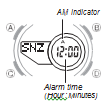 ניתן להגדיר שלושה התראות יומיות עצמאיות. כאשר מופעלת אזעקה,                                                       צליל ההתראה נשמע כאשר מגיע זמן ההתראה. אחת ההתראות היא אזעקת                                               נודניק, בעוד ששני האחרים הם אזעקות חד פעמיות.ניתן להפעיל אות שעה לפי שעה שגורם לשעון לצפצף פעמיים בכל שעה בשעה.                                                                                                       • קיימים ארבעה מסכים במצב ההתראה. שניים הם עבור אזעקות חד פעמיות                                                       (מסומן על ידי מספרים AL1 ו AL2), אחד הוא עבור אזעקה נודניק (מסומן על ידי SNZ), ואחד הוא עבור אות שעה שעה (מסומן על ידי SIG).                                                                                                                 • כל הפעולות בסעיף זה מבוצעות במצב האזעקה, שאותו אתם מזינים על ידי לחיצה על Cכיוון שעון מעורר1 במצב ההתראה, השתמש ב - D כדי לדפדף בין מסכי ההתראה עד שיוצג הזמן שבו אתה רוצה להגדיר.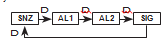 • כדי להגדיר התראה חד פעמית, הצג את אחד המסכים המצוין במספר AL1 או AL2. כדי להגדיר את ההתראה למצב נודניק, הצג את המסך שסומן על ידי SNZ.                                                                     • השעון המעורר חוזר מדי חמש דקות.                                                                                                    .2 לאחר שתבחר תזכורת, החזק את מקש A עד להופעת הגדרת השעה של שעת ההתראה, המציינת את מסך ההגדרות.                                                                                                                • פעולה זו מפעילה באופן אוטומטי את ההתראה.                                                                                .3 לחץ על C כדי להזיז את השטף בין הגדרות השעה לדקה.                                                                        .4 כאשר הגדרה היא flhhing, השתמש D (+) ו- B (-) כדי לשנות את זה.                                                     • בעת קביעת זמן ההתראה בתבנית 12 שעות, הקפד להגדיר את השעה כהלכה (מחוון) או את השעה. (מחוון P).                                                                                                                          .5 לחץ על A כדי לצאת ממסך ההגדרה.תפעול מעוררהאזעקה נשמעת בזמן שנקבע מראש למשך כ - 10 שניות, ללא תלות במצב שבו השעון נמצא. במקרה של התראה נודניק, פעולת האזעקה מתבצעת סך של שבע פעמים, כל חמש דקות או עד שתפעיל את ההתראה                                                                                                                      • אזעקה ושעה שעה פעולות אותות מבוצעות בהתאם לזמן הדיגיטלי של מצב זמן.                                         • כדי להפסיק את צליל ההתראה לאחר שהוא מתחיל להישמע, לחץ על לחצן כלשהו.                                      • ביצוע כל אחת מהפעולות הבאות במהלך מרווח של 5 דקות בין התראות נודניק לביטול פעולת ההתראה הנוכחית של נודניק.כיוון השעון המעוררבמצב 'אזעקות', החזק את מקש D כדי להאזין לאזעקה.                                                                       כדי להפעיל או לבטל את התזכורת ואת השעה לפי שעה                                                                       1 במצב ההתראה, השתמש ב - D כדי לבחור התראה או את השעה שעה.                                                          2 לחץ על A כדי לעבור ולכבות אותו.                                                                                                             • האינדיקטורים המוצגים להלן מופיעים בתצוגה כאשר התראה יומית ושעת שעה מופעלים. כל מחוון נעלם כאשר הפונקציה המתאימה כבויה.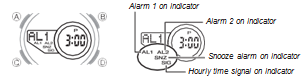 טיימרטיימר הספירה לאחור ניתן להגדיר בטווח של דקה אחת עד 24 שעות. אזעקה נשמעת כאשר הספירה לאחור מגיעה לאפס.                                                                                               • כל הפעולות בסעיף זה מבוצעות במצב טיימר ספירה לאחור, אשר אתה מזין על ידי לחיצה על C.כדי להגדיר את זמן ההתחלה של הספירה לאחור                                                                                   1 במצב טיימר ספירה לאחור, החזק את מקש A עד להגדרת השעות של זמן ההתחלה של הספירה לאחור, כך שתראה את מסך ההגדרות.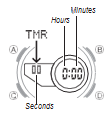 .2 לחצו על C כדי להזיז את ה – הצג המהבהב בין הגדרות השעה לדקה.                                                        .3 כאשר הגדרה מהבהבת, השתמש D (+) ו- B (-) כדי לשנות את זה.                                                       • כדי לקבוע את ערך ההתחלה של זמן הספירה לאחור ל 24 - שעות, הגדר 0:00.                                        4 לחץ על A כדי לצאת ממסך ההגדרה.כדי להשתמש בטיימר הספירה לאחורלחץ על D במצב ספירה לאחור כדי להפעיל את טיימר הספירה לאחור.                                                               • עם סיום הספירה לאחור, ההתראה נשמעת למשך 10 שניות או עד שתפסיק את הפעולה בלחיצה על לחצן כלשהו. זמן הספירה לאחור מתאפס באופן אוטומטי לערך ההתחלתי שלו לאחר הפסקת ההתראה.                                                                                                                                            • לחצו על D בזמן שמדובר בפעולה ספירה לאחור כדי להשהות אותה. לחץ על D שוב כדי לחדש את הספירה לאחור.                                                                                                                                    • כדי להפסיק לחלוטין פעולת ספירה לאחור, השהה אותה תחילה (על - ידי הקשה על D) ולאחר מכן הקש על A. פעולה זו מחזירה את זמן הספירה לאחור לערך ההתחלתי שלה.                                                 • פעולת המדידה של טיימר הטיימר נמשכת גם אם תצא ממצב שעון עצר.סטופרשעון העצר מאפשר לך למדוד את הזמן שחלף, את הזמן המפוצל, ואת שני הסיומות.                                              • טווח התצוגה של סטופר הוא 23 שעות, 59 דקות, 59.99 שניות.                                                                 • שעון העצר ימשיך לפעול, יופעל מחדש מאפס לאחר שיגיע לגבול שלו, עד שתעצור אותו.                                           • פעולת המדידה של שעון העצר נמשכת גם אם תצא ממצב סטופר.                                                            • יציאה ממצב סטופר (שעון עצר) כאשר זמן פיצול קפוא על המסך מנקה את זמן הפיצול וחוזר למדידת זמן שחולפה.                                                                                                                        • כל הפעולות בסעיף זה מבוצעות במצב סטופר, אשר מזינים על ידי לחיצה על C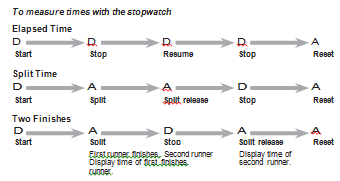 